State of Nevada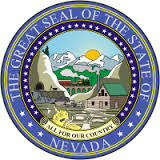 Department of Business and IndustryDIVISION OF INSURANCE1818 East College Pkwy., Suite 103Carson City, Nevada 89706Annual Business PlanAs of December 31, 20XXEnter the RRG Name HereIntroduction & BackgroundDescribe the overall circumstances that led to the efforts to organize the captive risk retention group (“RRG”) including current and emerging market situations relative to the business the RRG will insure.  Explain how transferring risk to the RRG will address the issues and concerns described above.GoalsDescribe the overall long-term risk transfer benefits and/or profitability to be achieved by the RRG.Legal Business Description List the RRG name, home office location, and principal place of business.Compliance with LRRADescribe how members of the association are engaged in business activities similar or related with respect to the liability to which they are exposed because of any related, similar or common business, trade, product, service, premise or operation.Coverage and ReinsuranceDescribe coverages, deductibles, limits of coverage, rates and systems of rating classification for each line of insurance the RRG intends to offer. Describe the type(s) of risk and limits that will be ceded or assumed by the RRG and maximum retention for each type of risk.Identify the following:The product lines currently sold or planned to be sold in the future.Specialty lines, if any.Captive business, if any.The maximum ratio of the largest single net retained risk relative to the RRG’s surplus, within which the RRG intends to operate. Pro Forma Financial StatementsAttach in the prescribed form, for at least three years ahead, the pro forma financial statements and assumptions utilized.Management TeamList the management staff and provide descriptions of their responsibilities.Board of DirectorsList all the directors and officers of the RRG and describe their anticipated involvement in the oversight of the RRG.Risk Management ProgramDescribe the underwriting procedures utilized by the RRG and how they fit into the RRG’s goals and strategy.  Outline the risk management program(s), if any, and describe how it will be used to mitigate exposures to loss.  How are the results of the risk management program factored into underwriting analysis and evaluation of exposure to loss?Investment PolicyDescribe the RRG’s investment policy and its risk appetite for market and credit-related risks and how these aspects comply with Nevada statutes pertaining to valuation and investment limitations.Geographic AreaList the states in which the RRG has obtained or sought to obtain registration in.Service ProvidersIdentify individuals and/or firms that will provide services to support the RRG’s operations and describe the services that will be provided. (Include captive managers, claims administrators, managing general underwriters, managing general agents, reinsurance intermediaries, third-party administrators, investment custodians, investment managers or advisors, etc.) Organizational ChartIllustrate the RRG’s operations, including any affiliate, subsidiary, or contracted operations and describe the services that will be provided by each.Market DefinitionDefine the principal risk-transfer needs of participants in the market segment that will generate business for the RRG. Describe how these participants will benefit from the RRG’s insurance program(s).Market-penetration strategyGrowth strategyStrategy for channels of distribution: Who will sell your coverage?Communication strategy: How are you going to reach your customers?Changes to Business Plan since Prior YearIdentify all changes that were made to this Business Plan since the prior annual submission (if any).  Please affirm the RRG’s commitment to requesting prior approval from the Nevada Division of Insurance with regard to any material change in the Business Plan, including the addition of any new lines of business, any changes to coverage limits, any expansions to new states, any changes to reinsurance arrangements, and any changes to contracts with service providers.